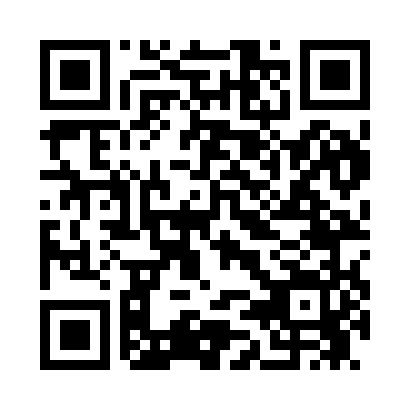 Prayer times for Belgrade Lakes, Maine, USAWed 1 May 2024 - Fri 31 May 2024High Latitude Method: Angle Based RulePrayer Calculation Method: Islamic Society of North AmericaAsar Calculation Method: ShafiPrayer times provided by https://www.salahtimes.comDateDayFajrSunriseDhuhrAsrMaghribIsha1Wed3:565:2912:374:327:459:182Thu3:545:2812:364:337:469:203Fri3:525:2612:364:337:479:224Sat3:505:2512:364:347:489:235Sun3:485:2412:364:347:509:256Mon3:465:2212:364:357:519:277Tue3:455:2112:364:357:529:298Wed3:435:2012:364:357:539:309Thu3:415:1812:364:367:549:3210Fri3:395:1712:364:367:559:3411Sat3:375:1612:364:367:579:3512Sun3:365:1512:364:377:589:3713Mon3:345:1412:364:377:599:3914Tue3:325:1212:364:388:009:4015Wed3:315:1112:364:388:019:4216Thu3:295:1012:364:388:029:4417Fri3:275:0912:364:398:039:4518Sat3:265:0812:364:398:049:4719Sun3:245:0712:364:398:059:4920Mon3:235:0612:364:408:079:5021Tue3:215:0512:364:408:089:5222Wed3:205:0412:364:418:099:5323Thu3:195:0412:364:418:109:5524Fri3:175:0312:364:418:119:5725Sat3:165:0212:374:428:129:5826Sun3:155:0112:374:428:1310:0027Mon3:135:0112:374:428:1310:0128Tue3:125:0012:374:438:1410:0229Wed3:114:5912:374:438:1510:0430Thu3:104:5912:374:438:1610:0531Fri3:094:5812:374:448:1710:06